Отчет Петровский  сельский филиал20 марта 2020 года в Петровской библиотеке прошло мероприятие «Солдатам Великой Отечественной посвящается…» чтение стихов в предвери дня поэзии. Учащиеся 5 и 8 класса познакомились с поэзией замечательных советских авторов Б. Окуджава, С. Гудзенко, Ю. Друнина, С. Викулова, К. Симонова, а точнее с темой войны в их творчестве.  Зав. библ. Заельская Ж.А. читала стихи: «До свиданья, мальчики» отрывок из «Сороковые», «Зинка», «Жди меня», «22 июня».  Но в начале мероприятия познакомились с историей зарождения стихотворения «Священная война» написанная В.И. Лебедевым – Кумача в последствии превратившись в песню. Сороковые, роковые,Свинцовые, пороховые…Война гуляет по России,А мы такие молодые!Эти ставшие уже хрестоматийными строки принадлежат Давиду Самойлову. В ходе  мероприятия ученики поняли, что, сколько бы ни прошло лет, не потускнеет, не сотрется в памяти благодарного человечества совершенный нашим народом подвиг, что наша литература, в частности поэзия военных лет – это голос героической души народа. В конце посмотрели видео где, в период с 9 января по 10 февраля производилась,  видео съемка желающие читали стихотворение о войне. Заочный поэтический марафон, посвященный 75 летию Победы в ВОВ, который объявила центральная районная библиотека. Все видео размещаются на страничке «Патриотическое воспитание» сайт отдела культуры, а также «ВКонтакте» сообщество ЦБС.Петровская библиотека подготовила 4 видео ролика: Козлова Софья 4 класс С. Михалков «Детский ботинок», Козлова Анна 4 класс «По рассказам и книжкам я знаю войну», Меньщикова Кристина 8 класс О. Киевская «Баллада о матери», Буланова Анастасия С. Михалков «Фашист» Мероприятие сопровождалось электронной презентацией «Поэты военных лет» и книжной выставкой с аналогичным названием. Присутствовало 24 человека 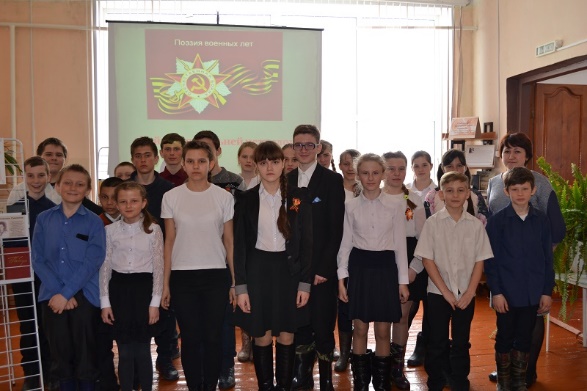 